               
 				 АДМИНИСТРАЦИЯ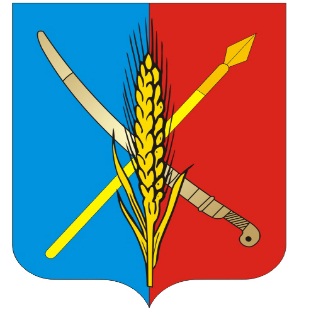 Васильево-Ханжоновского сельского поселенияНеклиновского района Ростовской областиПОСТАНОВЛЕНИЕс. Васильево-Ханжоновка   «26»  04  2018  г.    						                                  № 33 «Об обеспечении требований пожарной безопасности в период уборки урожая и заготовки кормов  на территории  Васильево-Ханжоновского сельского поселения»      В соответствии с Федеральными законами от 06.10.2003 №131 ФЗ «Об общих принципах организации местного самоуправления в Российской Федерации», от 21.12.1994 №69 ФЗ «О пожарной безопасности», Администрации Васильево-Ханжоновского сельского поселения.П О С Т А Н О В Л Я ЕТ :Утвердить Положение об обеспечении требований пожарной безопасности в период уборки урожая и заготовки кормов на   территории Васильево-Ханжоновского сельского поселения (приложение №1).специалисту первой категории Администрации Васильево-Ханжоновского сельского поселения И.С. Пилипенко.-обеспечить контроль исполнения требований пожарной безопасности в период уборки урожая и заготовки кормов.-положение настоящего  постановления довести до всех заинтересованных физических и юридических лиц.      3. Контроль за выполнением данного Постановления оставляю за собой.    Глава Администрации     Васильево-Ханжоновского     сельского поселения				                                С.Н. ЗацарнаяПриложение  к постановлению Администрации Васильево-Ханжоновского сельского поселения № 33  от26 .04.2018гПОЛОЖЕНИЕ об обеспечении требований пожарной безопасности в период уборки урожая и заготовки кормов на территории Васильево-Ханжоновского сельского поселения1. Общие положения        Настоящее Положение определяет требования пожарной безопасности в период уборки урожая и заготовки кормов, предъявляемые к сельскохозяйственным организациям на территории Васильево-Ханжоновского сельского поселения.         Требования являются обязательными для выполнения вышеуказанными организациями.2. Обязанности предприятий и организаций       Каждой организации необходимо разработать и утвердить инструкции, в которых должны быть указаны обязанности и план действия каждого работника при возникновении пожара при уборке урожая и заготовке кормов.3. Требования к автотранспорту       1. Тракторы и автомобили должны быть оборудованы искрогасителями и первичными средствами пожаротушения (водители обязаны перед каждым выездом проверять исправность и надёжность искрогасителей, системы зажигания и топливоподачи).        2. Во избежание загорания кормов от непосредственного соприкосновения с выхлопными трубами и коллекторами автотранспорта, задействованный на погрузочных работах транспорт может подъезжать к скирде на расстояние не ближе 3-х метров.4. Требования при сушке сена      1. Склады кормов на территории животноводческих комплексов должны располагаться на специально отведённой площадке, опаханной полосой не менее 4-х метров.       2. Между отдельными штабелями или скирдами должно быть расстояние не менее 20 метров. При размещении попарно скирд, расстояние между ними должно быть не менее 6 метров, а между соседними парами – не менее 30 метров. Каждая пара скирд должна быть опахана четырёхметровой полосой.      3. Расстояние от скирд и штабелей кормов до линий электропередач должно быть не менее 15 метров, до дорог - не менее 20 метров, до зданий и сооружений - не менее 50 метров.     4. В каждом хозяйстве приказом должны быть назначены лица, ответственные за заготовку, досушку и хранение сена.5. Ответственность руководителей организаций и предприятий    Руководители предприятий и организаций несут персональную ответственность за возникновение пожара на территории предприятия или организации согласно действующего законодательства